 		                Ice Blast Tournament, St. Louis, May 4- 6, 2018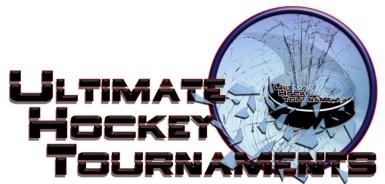      Squirt White B Division		     Tournament FormatFour teams, with each team playing three preliminary round games.  At the conclusion of preliminary round,                          1st plays 2nd for Championship. 3rd plays 4th for the consolation.Standings		Game Results	TeamPoints Gm1Points Gm2Points Gm3Total PointsTiebreakersSTL Rockets0011St. Peters Spirit (gross)2226Peoria Blades2204Winterland Hockey0101Fri    6:00    6:00PmPmAll American RinkAll American RinkAll American RinkRocketsRockets00vs.vs.PeoriaPeoria55Sat    8:00    8:00AmAmAffton RinkAffton RinkAffton RinkPeoriaPeoria55vs.vs.WinterlandWinterlandWinterland1Sat  11:30  11:30AmAmAll American RinkAll American RinkAll American RinkSpiritSpirit66vs.vs.RocketsRocketsRockets1Sat    4:30    4:30PmPmRec Plex- Rink BRec Plex- Rink BRec Plex- Rink BPeoriaPeoria33vs.vs.SpiritSpiritSpirit8Sat    5:15    5:15PmPmAffton RinkAffton RinkAffton RinkWinterlandWinterland      2      2vs.vs.Rockets	    Rockets	    Rockets	    2Sun    8:00    8:00AmAmAffton RinkAffton RinkAffton RinkSpiritSpirit      7      7vs.vs.WinterlandWinterlandWinterland1HOMEHOMEAWAYAWAYAWAYAWAYSundaySunday 11:45 11:45AmAmRec Plex- Rink A 3rd   3rd  Winterland 3Winterland 34th 4th   Rockets    2                          Consolation  Rockets    2                          Consolation  Rockets    2                          Consolation  Rockets    2                          ConsolationSundaySunday 3:40 3:40PmPmAffton Rink  1st  1stSpirit      6Spirit      62nd2ndBlades         1                ChampionshipBlades         1                ChampionshipBlades         1                ChampionshipBlades         1                Championship